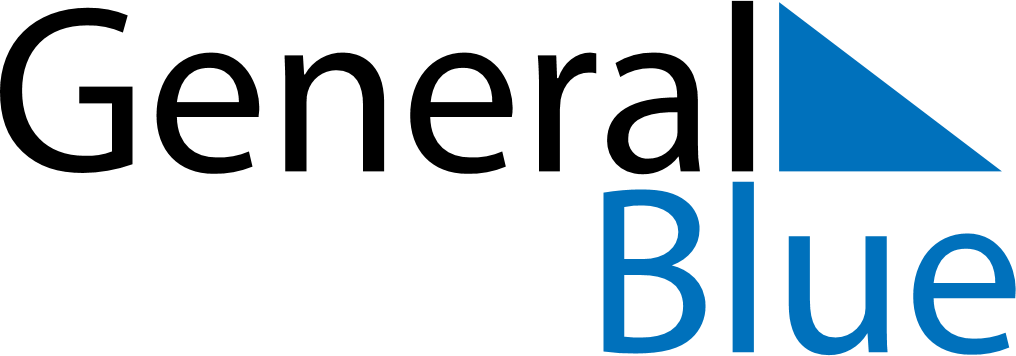 October 2019October 2019October 2019October 2019JapanJapanJapanMondayTuesdayWednesdayThursdayFridaySaturdaySaturdaySunday123455678910111212131415161718191920Sports Day2122232425262627Enthronement Ceremony Day28293031